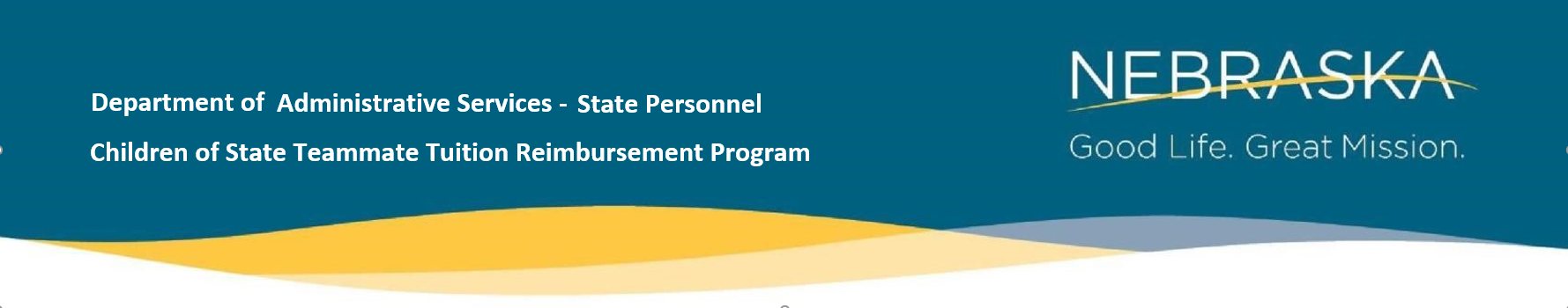 Eligibility Verification Request FormSubmit to: as.employeebenefits@nebraska.govTeammate:__________________________	________	_______________________________	  First Name				MI		Last Name________________	____________________	________________________________Employee ID		Agency				Work EmailChild of Teammate:__________________________	________	_______________________________	  First Name				MI		Last NameLegal Relationship to Teammate ____________	Date of Birth __________________My child is not currently enrolled in or attending high school. Community College Student ID number  __________________Community College(s): and campusWestern Nebraska CC 	______________Mid-Plains CC   		______________Northeast CC  		______________Central CC	_______________Southeast CC	_______________Metro CC	_______________Supporting Document(s) Submitted:Birth CertificateAdoption RecordsOther _________________________________________________________________________For DAS State Personnel Office Use Only:Revised 02/2023